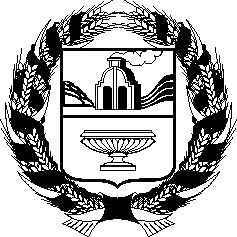 АЛТАЙСКОЕ КРАЕВОЕ ЗАКОНОДАТЕЛЬНОЕ СОБРАНИЕПОСТАНОВЛЕНИЕг. БарнаулВ соответствии со статьями 72 и 73 Устава (Основного Закона) Алтайского края Алтайское краевое Законодательное Собрание ПОСТАНОВЛЯЕТ:1. Внести в статью 105 Регламента Алтайского краевого Законодательного Собрания, утвержденного постановлением Алтайского краевого Совета народных депутатов от 9 января 2001 года № 7 (Сборник законодательства Алтайского края, 2001, № 57, № 66, № 67, № 68; 2002, № 75, часть I; 2003, № 84; 2004, № 96, № 99; 2005, № 106, № 109, № 114; 2006, № 121, часть I, № 126, часть I; 2008, № 142, часть I, № 152, часть II; 2009, № 156, 
часть I, № 157, часть I, № 159, часть I; 2010, № 167, часть I, № 174, часть I, 
№ 175, часть II; 2011, № 187, часть IV; 2012, № 192, часть I, № 194, часть I; 2013, № 201, часть I; 2014, № 216, часть I, № 220, № 221, часть I; 2015, 
№ 228, № 233; Официальный интернет-портал правовой информации (www.pravo.gov.ru), 27 декабря 2016 года, 28 февраля 2017 года, 3 мая 
2017 года, 4 октября 2017 года, 3 апреля 2018 года, 8 июня 2018 года), следующие изменения:1) в пункте 2 слова «не позднее марта» заменить словами «во втором квартале»;2) пункты 4 – 7 изложить в следующей редакции:«4. Совет фракций Алтайского краевого Законодательного Собрания (далее – Совет фракций) определяет количество вопросов от каждого постоянного депутатского объединения и депутатов, не входящих в депутатские объединения.5. Постоянные депутатские объединения и депутаты, не входящие в депутатские объединения, не позднее 1 апреля года, следующего за отчетным, направляют вопросы о деятельности Правительства Алтайского края в Совет фракций.6. Совет фракций не позднее 7 апреля года, следующего за отчетным, обобщает поступившие вопросы и утверждает перечень вопросов Алтайского краевого Законодательного Собрания о деятельности Правительства Алтайского края.7. Утвержденный Советом фракций перечень вопросов Алтайского краевого Законодательного Собрания о деятельности Правительства Алтайского края в течение суток направляется председателем Алтайского краевого Законодательного Собрания Губернатору Алтайского края.»;3) дополнить пунктами 7.1 и 7.2 следующего содержания: «7.1. Ответы на вопросы, утвержденные Советом фракций, направляются Губернатором Алтайского края в Алтайское краевое Законодательное Собрание не позднее чем за четыре дня до сессии Алтайского краевого Законодательного Собрания, на которой рассматривается вопрос.7.2. Указанные в пункте 7.1 настоящей статьи ответы Губернатора Алтайского края в день их поступления в Алтайское краевое Законодательное Собрание направляются в постоянные депутатские объединения и депутатам, не входящим в депутатские объединения.»;4) пункт 8 изложить в следующей редакции:«8. Губернатор Алтайского края направляет в Алтайское краевое Законодательное Собрание тезисы отчета о деятельности Правительства Алтайского края, проект постановления по соответствующему вопросу в соответствии со сроками, установленными настоящим Регламентом.»;5) дополнить пунктом 8.1 следующего содержания:«8.1. Тезисы отчета о деятельности Правительства Алтайского края в течение двух рабочих дней со дня поступления в Алтайское краевое Законодательное Собрание направляются депутатам.»;6) в пункте 9 второе предложение исключить.2. Настоящее постановление вступает в силу со дня его официального опубликования.№О внесении изменений в статью 105 Регламента Алтайского краевого Законодательного СобранияПроектПредседатель Алтайского краевого Законодательного СобранияА.А. Романенко